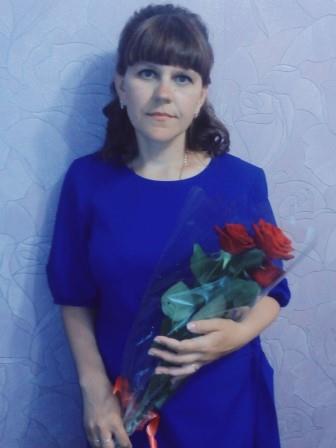 Абсолютный победитель окружного  конкурса профессионального мастерства«Воспитатель года» в 2021 году»в  основной номинации «Воспитатель года»РОГОВА ИРИНА НИКОЛАЕВНА,Воспитатель детского сада«Солнышко» с. Алексеевка